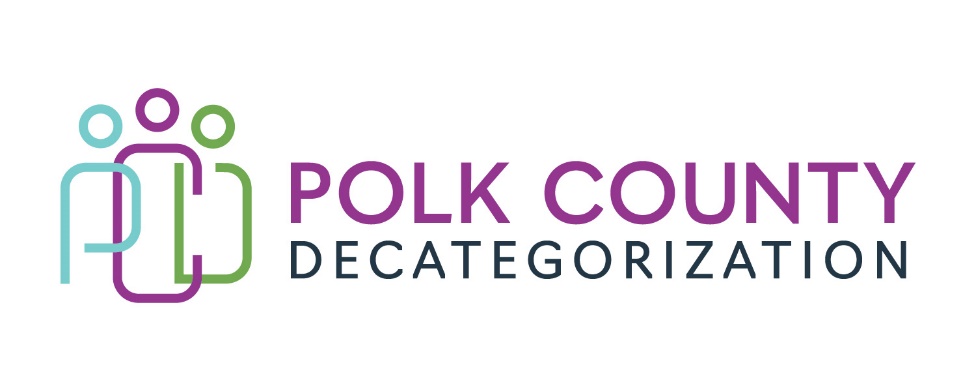 POLK DECAT EXECUTIVE COMMITTEE Thursday, November 10, 202210:00 – 11:30 AMFamily Enrichment Center Conference Room, Polk County River PlaceMEETING A G E N D ANext meeting: January 12, 2023, 10:00 am, Family Enrichment Center Conference Room, Polk County River Place.  No December meeting unless a voting item necessitates a meeting.Call to order: Time _________  Eric KoolReview and approval of the October 13, 2022, meeting minutes. *1st_________    2nd __________   Approve: Y/NAllReview FY23 budgetFY23 Contract Budget Tracking Spreadsheet Teresa BurkeDiscussion and vote: Review and approve FY22 Polk Decategorization Annual Progress Report. *The Annual Progress Report is a required Decat report that is due to State-level Child Welfare, Public Health Early Childhood and JCS representatives by December 1 of every year.  The Executive Committee is technically the entity submitting the report, so the Board’s review and approval is necessary.1st_________    2nd __________   Approve: Y/NTeresa BurkeDiscussion and vote: Replace the Project/CPPC Coordinator position that will be vacated by Cassie Kilgore.  Her official last day will be November 23, 2022. *1st_________    2nd __________   Approve: Y/NTeresa BurkeDiscussion and vote: Replace the Administrative and Resource Specialist position that will be vacated by Veronica Russell.  Her official last day will be November 10, 2022. *1st_________    2nd __________   Approve: Y/NCassieOther Decat, RJCE and CPPC Discussion Items and UpdatesRFP UpdatesActions taken to ensure Decat critical activities are coveredOtherTeresa & CassieNext meeting:Review of FY23 budget & expendituresDiscussion & possible vote on use of unencumbered fundsOther Decat, RJCE and CPPC activitiesAnything else?AllAdjourn: Time ___________*1st_________    2nd __________   Approve: Y/NEric Kool